CURRİCULUM VİTAE                                                                            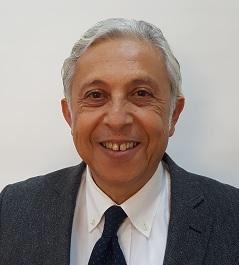 Name:  Taşkın ALTAYTC ID number: 30718905564Date of Birth:  18.06.1958E-mail Address: taskinaltay@yahoo.comPhone Number: 0 532 245 77 29Education Status:M.D. Thesis / Proficiency Study/ Medical Specialty Thesis Title and Consultant:Adult Femur Subtrochanteric FractureConsultant: Prof. Dr. Selçuk ATİLLAWorking Experience:Associate Professor Date: 12.01.2009Management Taskİzmir Bozyaka Tranining and Research Hospital Medical Specialty and Education Commiteeİzmir Bozyaka Tranining and Research Hospital Etic Commitee MembershipPROFESSIONAL MEMBERSHIPS1.  Turkish Society of Orthopedics and Traumatology2.  Association of Bone and Joint Surgery3.  Association of Aegean Orthopedics and Rehabilitation4.  Association of Hand surgery and Reconstruction5.  Turkish Society of Reconstructive and MicrosurgeryBibliography:PUBLICATIONSİnternationalSCİ, SCİ-Expanded Publications1.1. Altay T, H Öztürk, M Rıfkı Us,İ Günal. Four-part posterior fracture-dislocations of the shoulder. Treatment by limited open reduction and percutaneous stabilization. Arch Orthop Trauma Surg. 1999;119(1-2):35-8.2.1. Altay T, İ Günal, H Öztürk. Local Injection Treatment for Lateral Epicondylitis. ClinOrthop Relat Res. 2002 May;(398):127-30.3.1.  Kaya  A,  Altay  T,  H  Öztürk,  L  Karapınar.  Open  reduction  and  internal  fixation  in displaced juvenile Tillaux fractures. Injury. 2007 Feb;38(2):201-5.4.1.   Kaya A, A Ölmezoğlu, CS Eren, Ü Bayol, Altay T, L Karapınar, H Öztürk, D Öztekin, Y  Güvenli,  İ  Karadoğan.  Solitary  bone  metastasis  in  the  tibia  as  a  presenting  sign  of endometrial  adenocarcinoma:  a  case  report  and  review  of  the  literature.  Clin  Exp Metastasis. 2007;24(2):87-92.5.1. Karapınar L, N Erel , H Öztürk , Altay T and A Kaya. Pedicle screw placement with a free  hand  technique  in  thoracolumbar  spine:  Is  it  safe?  J  Spinal  Disord  Tech.  2008Feb;21(1):63-7.6.1.    Karapınar H, Ö Kalenderer, L Karapınar, Altay T, M Manisalı, İ Günal. Effects of three-  or four cortex syndesmotic fixation in ankle fractures.  J Am  Podiatr Med Assoc.2007 Nov-Dec;97(6):457-9.7.1.  Altay  T, A  Kaya,  L Karapınar, H Öztürk,  C  Kayalı.  Is radial  shortening  useful  forLitchman stage 3B Kienböck’s disease? Int Orthop. 2008 Dec;32(6):747-52.8.1.  Karapınar L, A Kaya, Altay T, H Öztürk, F Sürenkök. Congenital Clubfoot associated with accessory soleus muscle. J Am Podiatr Med Assoc. 2008 Sep-Oct;98(5):408-13.9.1.  Kayali  C,  Oztürk  H,  Altay  T,  Reisoglu  A,  Agus  H.  Arthroscopically  Assisted Percutaneous Fixation of Tibial  Plateau Fractures: Results of Twenty- Five   Cases. Can J Surg. 2008 Oct;51(5):378-82.10.1. Kaya A, Aydin F, Altay T, Karapinar L, Ozturk H, Karakuzu C. Can major amputation rates be decreased in diabetic foot ulcers with hyperbaric oxygen therapy?Int Orthop. 2009 Apr;33(2):441-6.11.1. Kaya A, Altay T, Sezak M, Ozturk H. Periosteal osteoblastoma of the distal femur. Acta Orthop Belg. 2009 Apr;75(2):280-5.12.1.   Karapinar  L,  Kaya  A,  Oztürk  H,  Altay  T,  Kayali  C.  Leg  length  discrepancies  in adult femoral shaft fractures treated with intramedullary nailing. Ulus Travma Acil Cerrahi Derg. 2009 May;15(3):256-61.13.1.  Kaya A, Altay T, Karapinar L, Oztürk H, Sürenkök F. Treatment of type I capitellar fractures in adolescents. Ulus Travma Acil Cerrahi Derg. 2009 May;15(3):267-70.14.1. Gunal I, Altay T. Avascular necrosis of the scaphoid in children treated by splint immobilisation: a report of two cases.J Bone Joint Surg Br. 2011 Jun;93(6):847-8.15.1.  Olut  AI,  Avcı  M,  Ozgenç  O,  Altay  T,  Coşkuner  SA,  Ozsu  Caymaz  S,  Havuk  A. [Septic  arthritis  of  hip  due  to  Salmonella  Typhi  in  a  patient  with  multiple  sclerosis]. Mikrobiyol Bul. 2012 Jan;46(1):113-6. Turkish.16.1. Altay T, Gunal I, Kayali C, Sener M. Dorsal percutaneous screw fixation of delayed or  nonunion  of  scaphoid  fractures-  decision  making  with  MRI.  Int  Orthop.  2014May;38(5):1007-10. doi: 10.1007/s00264-014-2282-5. Epub 2014 Feb 717.1. Kayalı C, Altay T, Kement Z, Cıtak C, Yağdı S. The effect of early weight-bearing on comminuted calcaneal fractures treated with locking plates. Eklem Hastalik Cerrahisi.2014 Aug;25(2):85-90.18.1. Ozan F, Koyuncu S, Pekedis M, Altay T, Yıldız H, Toker G. Greater trochanteric fixation using a cable system for partial hip arthroplasty: a clinical and finite element analysis. Biomed Res Int. 2014;2014:931537. doi: 10.1155/2014/931537. Epub 2014Aug 10.19.1. Ozan F, Doğar F, Altay T, Uğur SG, Koyuncu Ş. Partial matricectomy with curettage and electrocautery: a comparison of two surgical methods in the treatment of ingrown toenails. Dermatol Surg. 2014 Oct;40(10):1132-9.20.1. Koyuncu Ş, Altay T, Kayalı C, Ozan F, Yamak K. Mechanical failures after fixation with proximal femoral nail and risk factors. Clin Interv Aging. 2015 Dec 17;10:1959-65.21.1. Ozan F, Doğar F, Gençer K, Koyuncu Ş, Vatansever F, Duygulu F, Altay T. Symptomatic flexible flatfoot in adults: subtalar arthroereisis. Ther Clin Risk Manag. 2015Oct 16;11:1597-60221.1. Koskderelioglu A, Onder O, Gucuyener M, Altay T, Kayali C, Gedizlioglu M. Screening for postoperative delirium in patients with acute hip fracture: Assessment of predictive factors. Geriatr Gerontol Int. 2016 Jun 10. doi: 10.1111/ggi.12806. [Epub ahead of print]22.1. Eryuva V, Altay T, Kayalı C, Kement Z, Çıtak C. Comparison of 90° and 180° plate constructions for comminuted distal humerus fractures in adults, and effects on clinical results. Ulus Travma Acil Cerrahi Derg. 2016 Jul;22(4):386-90.23.1.  Ozan F, Uzun E, Gürbüz K, Koyuncu Ş, Altay T, Kayalı C. Total hip arthroplasty in the developmental dysplasia of the hip using transverse subtrochanteric osteotomy. J Orthop. 2016 Jun 24;13(4):259-63.24.1. Ozan F, Koyuncu Ş, Gürbüz K, Öncel ES, Altay T. Radiofrequency Thermal Lesioning and Extracorporeal Shockwave Therapy: A Comparison of Two Methods in the Treatment of Plantar Fasciitis. Foot Ankle Spec. 2016 Nov 1. pii: 1938640016675408. [Epub ahead of print]25.1. Sabri Batın, Fırat Ozan, Kaan Gürbüz, Erdal Uzun, Cemil Kayalı, and TaşkınAltay. Migration of a Broken Kirschner Wire after Surgical Treatment of AcromioclavicularJoint Dislocation, Case Reports in Surgery Volume 2016 (2016), Article ID 6804670.26.1. Fırat Ozan, Mahmut Pekedis, Semmi Koyuncu, Taşkın Altay, Hasan Yıldız, Cemil Kayalı. Micro-computed tomography and mechanical evaluation of trabecular bone structure in osteopenic and osteoporotic fractures,Journal of Orthopaedic Surgery 201725(1) 1–6.27.1. Hüseyin Yetkin, Taşkın Altay, Fırat Ozan, Cemil Kayalı, Şemmi Koyuncu. Comparison of open reduction volar locking plate fixation and closed reduction percutaneous K-wire fixation in the treatment of AO type C1 distal radius fractures, Int J Clin Exp Med 2017;10(1):1139-1144.28.1. Kayali C, Citak C, Altay T, Kement Z. Subchondral raft construction with locking plates for the treatment of Schatzker type II fractures. Acta Ortop Bras. 2017 May- Jun;25(3):99-102.Non SCI and SCI expanded Publications1.2 Karapinar L, Oztürk H, Altay T, Köse B. [Closed reduction and percutaneous pinning with three Kirschner wires in children with type III displaced supracondylar fractures of the humerus]. Acta Orthop Traumatol Turc. 2005;39(1):23-9. Turkish.2.2. Altay T, Karapinar L, Kaya A, Oztürk H.   [Treatment of two-part proximal humeral fractures with external fixators]. Ulus Travma Acil Cerrahi Derg. 2005 Apr;11(2):153-6. Turkish.3.2.  Kayali  C,  Ozturk H,  Agus  H,  Altay  T,  Hancerli  O.  The  effectiveness  of  distal  soft tissue procedures in hallux valgus.J Orthop Traumatol. 2008 Sep;9(3):117-21.4.2.  Gunal  I,  Ozaksoy  D,  Altay  T,  Satoglu  IS,  Kazimoglu  C,  Sener  M.  Scapholunate dissociation associated with distal radius fractures.  Eur J Orthop Surg Traumatol. 2013Dec;23(8):877-81.5.2.  Kayali  C,  Altay  T,  Kement  Z,  Yagdi  S,  Koyuncu  S.  A  rare  complication  after intertrochanteric fracture treated with proximal femoral nail: femoral neck insufficiency fracture.Eur J Orthop Surg Traumatol. 2013 Nov;23 Suppl 2:S241-56.2. Fırat Ozan , Taşkın Altay , Şemmi Koyuncu , Fatih Doğar , Kaan Gürbüz , HazımSekban1.   Surgical   Treatment   of   Trigger   Finger:   Open   Release.   J   Clin   Anal   Med2015;6(suppl 4): 489-917.2.  Fırat  Ozan  ,  Taşkın  Altay  , Kaan  Gürbüz  , Fatih  Doğar , Hazım  Sekban  ,  Eyyüp Sabri Öncel. Type III Supracondylar Humerus Fractures in Children: Open Reduction and Pinning. J Clin Anal Med 2015;6(suppl 6): 783-78.2. Fırat  Ozan  ,  Taşkın  Altay  , Kaan  Gürbüz  , Bahadır Karaca  , Yusuf  Çağlar Yiğit  ,Volkan Eryuva. Metallic Foreign Body in the Foot. J Clin Anal Med 2015;6(suppl 6): 788-919.2.  Fırat  Ozan,  Fatih  Doğar,  Taşkın  Altay,  Salih  Müjde,  Şemmi  Koyuncu,  Fatih Vatansever,  Tuğrul  Bulut.  Surgical  Treatment  of  Mid-Shaft  Clavicle  Fractures:  Plate Fixation and Clinical Outcomes. J Clin Anal Med 2015;6(suppl 6): 792-610.2. Ozan F, Öncel ES, Duygulu F, Çelik İ, Altay T. Prosthetic hip joint infection caused by Rothia dentocariosa. Int J Clin Exp Med. 2015 Jul 15;8(7):11628-31Int J Clin ExpMed. 2015 Jul 15;8(7):11628-3111.2. Cemil Kayali, Taskin Altay, Firat Ozan, Serkan Sozkesen, Kamil Yamak. Atypical femoral  shaft  fractures  secondary  to  long-term  bisphosphonate  therapy.  Journal  of Orthopaedics Volume 14, Issue 2, June 2017, Pages 226–230.National Publications B1.  Altay  T,İ  Günal,  S  Atilla.  Erişkinlerde  Femur  Subtrokanterik  Kırıklarının  CerrahiTedavileri ve Sonuçları. İzmir Devlet Hastanesi Tıp Dergisi 1991;1: 9-13.B2.  Kaya  A, H  Öztürk,  M  Rıfkı  Us, Altay  T.  Patella   Kırıklarında  Uyguladığımız  cerrahiTedavi ve Sonuçları.   Artroplasti Artroskopik Cerrahi 1997;8(15),40–2.B3. Öztürk H, M Rıfkı Us, A Kaya, Ç Önal, Altay T. Tibia Cisim Kırıklarında Medüller KanalOyulmadan  İntramedüller Çivi Uygulaması.Acta Orthop Traumatol Turc 1998;32:127-33.B4.  Altay  T,  H Altıok, A  Kaya, M  Rıfkı  Us, H  Öztürk.  Sindaktilinin  Cerrahi  Tedavisi  veSonuçlarımız”, Acta Orthop Traumatol Turc 1998;32:107–10.B5.  Kaya  A,  M  Rıfkı  Us,  H  Öztürk,  Altay  T.  Radius-  Ulna  Cisim  Açık  KırıklarınınTedavisinde  Primer  İnternal   Fiksasyon   Kullanılması.     Acta  Orthop   Traumatol   Turc1998;32:15–22.B6. Altay T, A Kaya, H Öztürk, M Rıfkı Us, Ç Sözal. İleri Yaşlardaki Trokanterik KırıklardaParsiyel Endoprotez Uygulamalarımız. Artroplasti Artroskopik Cerrahi 1998;9(1):22-7.B7. Altay T, A Kaya , H Öztürk, M Rıfkı Us. Conservative Treatment of Radiocarpal JointDislocations. Turkish J. Hand Surgery and Microsurgery 1998;6,7:50-1.B8.  Altay  T,  A  Kaya,  H  Öztürk,  M  Rıfkı  Us  Surgical  Treatment  of  Trigger  Thumb  ofChildren and Our Results. Turkish J. Hand Surgery and Microsurgery 1998;6,7: 74–6.B9.  Altay  T,  M  Baş,  L  Karapınar,  H  Öztürk,  M  Rıfkı  Us.  Kienböck  Hastalığında  RadialKısaltmanın Yeri. Artroplasti Artroskopik Cerrahi 2002;13(1):15-22.B10. Karapınar H, Altay T, Şener M. Ekstensör Tendon Yaralanmaları. Türkiye Klinikleri J Surg Med Sci. 2006;2(17):21-6.B11. Karapınar L, Erel N, Kaya A, Altay T. The morphometry of thoracic pedicles and pedicle-rib  units  and  their  relations  to  aorta:  an  MRI  study.  J.  Turkish  Spinal  Surg2008;19(3):213-22.B12.  Yağdı  S,  Altay  T.Kruris  Bölgesi  amputasyonları.  Türkiye  Klinikleri  J  Orthop  &Traumatol-Special Topics 2011;4(4):55-9.B13. M. Ali Filiz, Cemil Kayalı, Altay T, Zafer Kement, Tayfun Göre, Serhan Yağdı. Tibia pilon  kırıklarında  açık  redüksiyon-içten  tespit  ile  tedavi  sonuçları.  İzmir  Eğitim  ve Araştırma Hastanesi Tıp dergisi 2013;17:63-71.B14. Volkan Arap, Çiler Cansın Kızılay, Hüseyin Gökhan Karahan, Cemil Kayalı, Taşkın Altay, Zafer Kement.Kısmi ve tam revizyon kalça protezi orta dönem klinik sonuçları. İzmir Eğitim ve Araştırma Hastanesi Tıp Dergisi (Medical Journal of İzmir Hospital) 20 (3): 6-86, 2016B15. Fırat Ozan, Cemil Kayalı, Taşkın Altay. Yaşlıda sarkopeniyle, düşme sonucu iskelet travmaları riskinin ilişkilendirilmesi. Türkiye Klinikleri J Geriatr_Special Topics 2017; 3(3):196-200B16. Ali Ilgın OLUT  ,Selam TOSUN  ,Alpay ARI  ,Halil ERKAN  ,Taşkın ALTAY. Post- traumatic Septic Arthritis Due to Serratia marcescens: Case Report and Review of Literature. Mediterr J Infect Microb Antimicrob 2017 6 :13PRESENTATİONSİnternational1.a1.  Kaya  A,  A  Ölmezoğlu,  ,  Ü  Bayol,  Altay  T, CS  Eren,  İ  Karadoğan  ve  D  Öztekin, “Solitary  Metastasis  in  The  Tibia  Preceding  The  Diagnosis  of  Primary  Endometrial Adenocancer:  A  Case  Report”  Asia  Pacific  Musculoskeletal  Tumor  Society  5th  Meeting İzmir, 50,23-25 April, 2004.2.a1. Karapınar L, N Erel , H Öztürk , Altay T and A Kaya,   “Pedicle Screw PlacementWithout  the  Assitance  of  Navigation  in  Thoracolumbar  Spine:  Is  It  Safe?”  Eurospine 2007, 9th  Annual  Meeting  of the Spine Society of  Europa,  Brussels,  Vol. 16, 55,  2-  6October 2007.3.a1.  Karapınar  L,  N  Erel  ,  A  Kaya  ,  Altay  T  and  H  Öztürk,  “Thoracic  Pedicles  and Pedicle-  Rib  Units  Morphometry  and  Their  Relations  to  Aorta:  A  Mrı  Study”  Eurospine 2007,  9th  Annual  Meeting  of the Spine Society of  Europa,  Brussels,  Vol. 16, 55,  2-  6October 2007.National1.b2.  Altay T, S Özder, H Altıok, M Rıfkı Us. Radiokarpal  Çıkıkların Konservatiftedavisi. SICOT Bölgesel ve 14. Milli Türk Ortopedi ve Travmatoloji Kongresi 1995; 333:29, Eylül-04, Ekim, İzmir.2.b2.  Altay  T,  H  Öztürk,  M  Rıfkı  Us,  S  Özder.  Çocuklarda  Görülen  Tetik Başparmağın  Cerrahi  Tedavisi  ve Erken  Sonuçlarımız.  SICOT Bölgesel  ve 14. Milli  Türk Ortopedi ve Travmatoloji Kongresi 1995; 370: 29, Eylül-04, Ekim, İzmir.3.b2 H Öztürk, Altay T, M Rıfkı Us,S Özder. Menisküs Yaralanmalarında Klinik veBilgisayarlı  Tomografi  Bulgularının  Artroskopi  ile  Değerlendirilmesi.   SICOT  Bölgesel  ve 14. Milli Türk Ortopedi ve Travmatoloji Kongresi 1995;381:29, Eylül-04, Ekim, İzmir.4.b2. Altay T, H Altıok, M Rıfkı Us. Surgical Treatment of Syndactylia and Our Results. Combined Orthopaedic Meetings: 6 th Congress of the International Circle of Friends of TSOT and 1 st German Turkish Congress of the Pediatrics Orthopaedics 1996;111:24_27, Mayıs, Antalya.5.b2. Altay T, H Öztürk, M Rıfkı Us, A Kaya. Omuzun Parçalı Kırıklı ÇıkıklarınınCerrahiTedavisi ve Sonuçlarımız. 15. Milli Türk Ortopedi ve Travmatoloji Kongresi 1997;944:1317, Eylül, İstanbul.6.b2. Altay T, İ Günal, H Öztürk, M Rıfkı Us. Lateral Epikondilit Tedavisinde Lokal Anestezik ile Kortizon Tedavisi. (Prospektif Randomize Çift Kör Kontrollü Çalışma).  1. Omuz ve Dirsek Cerrahisi Kongresi 200;47: 9-11. Şubat,İstanbul.7.b2. Baş M, Altay T, H Öztürk, M Rıfkı Us. Kienböck Hastalığında RadialKısaltmanınYeri.  7. Türk El ve Üst Ekstremite Cerrahisi Kongresi 2000;77- 80:1922.Mayıs, İstanbul.8.b2. Altay T, L Karapınar, A Kaya. Proksimal Humerus ve Humerus Cisminin Çok Parçalı Kırıklarının Unilateral Eksternal Fiksatörle Tedavisi 12 Hasta 8 (2-4.5 yıl) 2. Türk Omuz ve Dirsek Cerrahisi Kongresi 2002; 23- 24: 6-9 Mart, İzmir.9.b2.  Kaya  A,  Altay  T,  H  Öztürk,  M  Rıfkı  Us.  Çocukluk  ve  Genç  AdolesanDönemde Kapitellum Kırıkları. 2. Türk Omuz ve Dirsek Cerrahisi Kongresi 2002;45: 6-9Mart, İzmir.10.b2..  Karapınar  L,  H  Öztürk,    Altay  T,  Ş  Yiğit,  L  Kehribar.  Çocuk  Deplase Humerus  Suprakondiler  Kırıklarında  Kapalı  Redüksiyon  +  Perkütan  çivileme:  İatrojenik Ulnar  Sinir  Lezyonu  Önlenebilirmi?  19.  Milli  Türk  Ortopedi  ve  Travmatoloji  Kongresi2005;39(83), Antalya.11.b2. Kapubağlı A, K Aktuğlu, H Öztürk, Altay T, MA Öztürk, B Keçeci. Halluks Valgus Cerrahisinde Distal Chevron Osteotomisi.   19. Milli Türk Ortopedi ve Travmatoloji Kongresi 2005;39(139): Antalya.12.b2. Karapınar L, H Öztürk, A Kaya, Altay T, C Kayalı. İntramedüller Çivileme Uygulanan Erişkin Femur Diafiz Kırıklı Olgularda Ekstremite Uzunluk Eşitsizliği. 20. Milli Türk Ortopedi ve Travmatoloji Kongresi 2007;41(71): Ankara.13.b2.  Kaya  A,  Altay  T  L  Karapınar,  Ü  Bayol,  H  Öztürk,  D  Altınel,  A  Tan,  A Ölmezoğlu, C Suat Eren, Y Karaman, Y Güvenli. Kas İskelet Sistemi Tümörleri Tanısında Tru- Cut ve Jam- Shidi Biyopsi uygulamalarının Güvenirliliği. 20. Milli Türk Ortopedi  ve Travmatoloji Kongresi 2007;41(28–29): Ankara.14.b2. Altay T, A Kaya, L Karapınar, H Öztürk , C Kayalı. Litchman tip 3B Kienböck Hastalığında Radial Kısaltma Kullanılabilir mi? 20. Milli Türk Ortopedi ve Travmatoloji Kongresi 2007;41(39) Ankara.15.b2. Karapınar L, N Erel, A Kaya, Altay T, H Öztürk. Torakal pedikül vepedikül- kot alanının morfometrisi ve bunların aort ile olan ilişkilerinin manyetik rezonans görüntüleme yöntemi ile araştırılması.  20. Milli Türk Ortopedi ve Travmatoloji Kongresi2007;(41.145): Ankara.16.b2. Karapınar L, N Erel, H Öztürk, Altay T, A Kaya. Torakolomber omurgada Cerrahi anında görüntüleme desteği olmaksızın pedikül vidası uygulaması güvenli mi? 20. Milli Türk Ortopedi ve Travmatoloji Kongresi 2007;41(145):2007.17.b2. Kaya A, L Karapınar, Altay T, M Sezak, B Doğanavşargil, H Öztürk, A Ölmezoğlu, C Suat Eren, “Femur Alt Uçta Periosteal Osteoblastoma Olgusu. 20. Milli Türk Ortopedi ve Travmatoloji Kongresi 2007;41(194):Ankara.18.b2. Karapınar L, A Kaya, Altay T, H Öztürk, F Sürenkök. Aksesuar soleus kasıİle birlikte talipes ekinovarus olgusu. 20. Milli Türk Ortopedi ve Travmatoloji Kongresi2007; 41( 211): Ankara.19.b2. Kaya A, Kumbaracı M, Altay T, Karapınar L, Bayol Ü, Öztürk H, Ayas M.Elde intramusküler yerleşimli dev lipomlar. 11. El ve Üst ekstremite kongresi 2008;57:16-19 mayıs İzmir.20.b2. Sonar M, Altay T, Öztürk H, Kumbaracı M. Radius distal kırıklarının birYıllık Süreçte dağılımı ve sonuçlarımız. 12. Ulusal el ve üst ekstremite cerrahisi kongresi2010;30:19-22 mayıs Antalya.21.b2. Altay T, Yağdı S, Koyuncu Ş, Kayalı C, Kement Z, Sözkesen S. Kubital Tunel sendromunda cilt altı öne transpozisyonla tedavinin orta dönem sonuçları. 22. Ulusal Türk Ortopedi ve Travmatoloji kongresi 2011;26-7:31 Ekim-5 Kasım, Antalya.22.b2. Avcı A, Kayalı C, Altay T, Yağdı S, Örgen Y, Yetkin H. Tibia plato kırıklarında kırık tipinin ve redüksiyon kalitesinin klinik sonuçlara etkisi.  22. Ulusal Türk Ortopedi ve Travmatoloji kongresi 2011;79-80:31 Ekim-5 Kasım, Antalya.23.b2. Mavuşoğlu B, Kement Z, Arap V, Kızılay C, Altay T, Kayalı C. Aseptik Gevşemesi olan genişleyebilir asetabular komponentli total kalça protezinde revizyon uygulamaları. 22. Ulusal Türk Ortopedi ve Travmatoloji Kongresi 2011;140:31 Ekim-5Kasım, Antalya.24.b2. Filiz MA, Altay T, Kayalı C, Göre T, Ege C, Eryuva V. Tibia pilon kırıklarında açık yerleştirme-içten tespit tedavisi sonuçları. 22. Ulusal Türk Ortopedi ve Travmatoloji Kongresi 2011;267:31 Ekim-5 Kasım, Antalya.25.b2. Yetkin H, Altay T, Kayalı C, Kement Z, Yağdı S. Erişkinlerde AO tip C3Anstabil distal Radius kırıklarında açık redüksionla kilitli plak ve kapalı redüksiyonla perkütanöz K teli tespitinin karşılaştırılması. 11. Osteoporoz Osteoartrit Eklem CerrahisiKongresi 19-23 Nisan 2013 Royal Holiday Palace Lara- Antalya.26.b2.  Altay T, Kayalı C, Koyuncu Ş, Yağdı S, Kement Z. Stabil femurtrokanterik bölge kırıklarında kanal dışı ve kanal içi tespit arasında fark var mı? 23. UlusalTürk Ortopedi ve Travmatoloji Kongresi 2013;352:Ekim, Antalya.27.b2. Koyuncu Ş, Altay T, Kayalı C, Kement Z, Yağdı S. AO/OTA 31-A2 dengesiz kırıkları:Kanal İçimi, kanal dışı tespit mi kullanalım? 23. Ulusal Türk Ortopedi ve Travmatoloji Kongresi 2013;30-1:Ekim, Antalya.28.b2. Kayalı C, Altay T, Çıtak C, Kement Z, Yağdı S, Göre T. Parçalı kalkaneus Kırıklarının cerrahi tedavisinde kilitli plakların etkinliği. 23. Ulusal Türk Ortopedi ve Travmatoloji Kongresi 2013;79:Ekim, Antalya.29.b.2.  Omer  Erdinç  Top,  Enver  Vardar,  Birgül  Karahan,  Taşkın  Altay,  ÇağlarSarıgül, Senem Ersavaş. Diz yerleşimli okronotik artropati. 24. Ulusal patoloji Kongresi,19-23 kasım 2014 Trabzon.30.b.2.   Taşkın   Altay,   Cemil   Kayalı,   İzge   Günal,   Muhittin   Şener.   Skafoid kırıklarının kaynamaması ve kaynama gecikmelerinde dorsal perkütan vida fiksasyonu  ( MRG ile karar verme). Kemik eklem 2015, 22-26 nisan 2015, Antalya.31.b.2. Volkan Eryuva, Taşkın Altay, Cemil Kayalı, Zafer Kement, Caner Çıtak. Erişkin  humerus  alt  uç  eklem  içi  parçalı  kırıklarında  90  derece  ve  180  derece  plak uygulamalarının karşılaştırılması ve klinik sonuçlar üzerine etkisi. Kemikeklem 2015, 22-26 nisan 2015, Antalya.32.b.2.  Taşkın  Altay,  Cemil  Kayalı,  Şemmi  Koyuncu,  Caner  Çıtak,  Hüseyin Gökhan Karahan. Kubital tunelin cerrahi tedavisinda subkutan anterior transpozisyon ile basit dekompresyon tekniğinin karşılaştırılması ( Klinik sonuçlar ve EMG incelenmesi ile).25. Ulusal Türk Ortopedi ve Travmatoloji Kongresi 2015;29:Ekim, Antalya.33.b.2. Cemil Kayalı, Hüseyin Gökhan Karahan, Onur Çetin, Taşkın Altay, Zafer Kement.  Danis  weber  tip  B  kırıklarda  kilitli  plakların  konvansiyonel  plaklara  üstünlüğü varmı? 25. Ulusal Türk Ortopedi ve Travmatoloji Kongresi 2015;29:Ekim, Antalya.34.b.2.  Hüseyin Gökhan Karahan, Cemil Kayalı, Taşkın Altay, Caner Çıtak, Zafer Kement,  Kamil  Yamak.  Stabil  ve  instabil  kalça  intertrokanterik  bölge  kırıklarında  kilitli dinamik  kalça  çivisi  ile  tespitin  etkinliği.  25.  Ulusal  Türk  Ortopedi  ve  Travmatoloji Kongresi 2015;29:Ekim, Antalya.35.b.2. Cemil Kayalı, Caner Çıtak, Taşkın Altay, Zafer Kement. Schatzker tip 2 kırıklarında  kilitli  plaklarla  kombine  raft  vida  uygulamalrının  sonuçları.  25.  Ulusal  Türk Ortopedi ve Travmatoloji Kongresi 2015;29:Ekim, Antalya.36.b.2.  Cemil  Kayalı,  Taşkın  Altay,  Fırat  Ozan,  Sekan  Sözkesen.  Uzun  süreli bifosfanat kullanımına ikincil gelişen atipik femur cisim kırıkları. 26. Ulusal Türk Ortopedi ve Travmatoloji Kongresi 2016;29:Ekim, Antalya.37.b.2. Caner Çıtak, Cemil Kayalı, Taşkın Altay, Zafer Kement, Hüseyin Gökhan Karahan. Kompleks Tibia Kırıklarının ( tip V-VI) tedavisinde lateralden tek plak ve dual plaklama  uygulamalarının  sonuçlarının  karşılaştırılması.  26.  Ulusal  Türk  Ortopedi  ve Travmatoloji Kongresi 2016;29:Ekim, Antalya.38.b.2.  Hüseyin  Gökhan  Karahan,  Murat  Gök,  Ahmet  Kurtulmuş,  Cemil  Kayalı, Taşkın  Altay.  İntra-artiküler  ön  çapraz  bağ  ganglion  kisti:  Olgu  Sunumu.   27.  Ulusal Türk Ortopedi ve Travmatoloji Kongresi 2017;29:Ekim, Antalya.SCI- SCI- Exp. Referee Duties in the Scientific Journals Covered1.8. Eklem hastalıkları ve Cerrahisi Dergisi.2.8.    Acta Orthopaedica et Traumatologica Turcica Dergisi3.8.  Ulusal Travma ve Acil Cerrahi DergisiSeminar, Congress, Panel and Symposium Sessions Chair1.9.  6.  Türk-  Yunan  Ortopedi  Günleri,  30.  08.  2007-  02.  09.  2007,  Selanik Yunanistan.2.9.  Serbest  Bildiriler/  Salon  2.  21  Mayıs  16.30-18.00  12.  Ulusal  El  ve  Üst ekstremite Cerrahisi Kongresi. 19-22 Mayıs 2010 Maritime Pine Beach Antalya.3.9. Sorunlu Koksartroz. 16.00-17.00 21 Nisan. 10. Osteoporoz Osteoartrit EklemCerrahisi Kongresi 20-24 Nisan 2012 Miracle Hotel Lara- Antalya.4.9. Radius Distal Uç kırıkları. 17.00-18.00 23 Nisan. 10. Osteoporoz OsteoartritEklem Cerrahisi Kongresi 20-24 Nisan 2012 Miracle Hotel Lara- Antalya.5.9.    Free    Papers-Varia(II).    09.40-10.20    17    February. OsteosynthesisInternational  2013  Annual  Congress  of  the  Gerhard  Küntscher  Society  (GKS)  14-17 February 2013 Radisson blu Resort& Spa,Çesme.İzmir,Turkey.6.9. Kübital tünel sendromu: Açık ve endoskopik gevşetme. 11.30-12.00 2 Kasım.23. Ulusal Türk Ortopedi ve Travmatoloji Kongresi 29 Ekim- 3 Kasım 2013, Antalya.7.9. Vaka Sunumu- İlginç Olgular. 10.15- 11.15. 18 Mayıs.2014 14. Ulusal El veÜst Ekstremite Cerrahisi Kongresi. 15-18 Mayıs 2014. Bursa8.9.  Panel  8.  Klavikula  kırıkları  ve  akromiyoklaviküler  eklem  yaralanmalarına yaklaşım. 15.30-16.30. 22 Mart. 8. Omuz ve Dirsek Cerrahisi Kongresi. 19-22 Mart 2014. İzmir.9.9.    Diz-  Tibia.  14.00-  15.15,  21.02.2015.  Ortopedik  travma  kampı:  Bilgi Güncelleme.10.9. Skafoid kırıkları. 15.45- 17.00. 25. Ulusal Türk Ortopedi ve TravmatolojiKongresi 2015;29:Ekim, Antalya.11.9. Üst Ekstremite. 08.15- 10.00. Ortopedik travmada komplikasyonlar veçözümleri kursu. 25-26 aralık 2015. Çeşme – İzmir.12.9. Serbest bildiriler 4. 10.15- 11.00. 15. Ulusal Türk el ve Üst EkstremiteCerrahisi Kongresi. 13.05.2016 Fethiye- Muğla.13.9. Hızlı İyileşme. 10.30- 12.30. KemikEklem Kongresi 2017. 29.04.2017. Antalya.14.9. Sanal ortopedide gelişmeler. 11.15- 12.30. 27. Ulusal Türk Ortopedi veTravmatoloji Kongresi 2017;26:Ekim, Antalya.15.9. Sporcularda görülen dirsek lezyonlarında yaklaşım. 16.20- 1720. SağlıkBilimleri Üniversitesi Ortopedi ve Travmatoloji Günleri, 2017; 18: Kasım, İstanbul.16.9. Başparmak Travmatik MP Eklem İnstabilitesi 12.00-12.30 16. Ulusal El veÜst Ekstremite Cerrahisi Kongresi 2018-05-07 Denizli.Seminar, Congress, Panel and Symposium Conversations and Trainer1.10. Radius distal uç kırıklarının tedavisi: açık yöntemler. 18.Mayıs 08.00-09.0011.  El  ve  Üst  ekstremite  Cerrahisi  Kongresi.  16-19  mayıs  2008  Sheraton  Otel  Çeşme İzmir. Conversation2.10.  Ustanın  ameliyathanesinden:  Humerus  üst  kırıklarında  eksternal  fiksatörü nasıl  uyguluyorum?  22.Nisan  10.30-11.30.  5.  Ortopedi  Buluşması  ve  2.  TOTBİD-AAOS Eğitim Toplantısı. 21-25 Nisan 2010. MICE Kongre Merkezi Susesi Antalya.Conversation3.10.     Humerus     Kırıkları:     Proksimal     humerus     kırıklarında     karşılaşılan sorunlar.10.00-10.20 16. Ocak. IV.   Temel  İntramedüller Çivileme Kursu, 13- 16 Ocak 2011, Çeşme İzmir. Conversation4.10.  Proksimal  Femur  Kırıkları:  Olgu  sunumları  ve  Tartışma.  16.15-17.55  13 Ocak. IV. İntramedüller Çivileme Kursu, 13- 16. 01. 2011, Çeşme İzmir. Conversation5.10. Çocuk ve Ergen Kırıkları & ASLS: Olgu sunumları ve Tartışma. 16.15-17.5513 Ocak. IV. İntramedüller Çivileme Kursu, 13- 16. 01. 2011, Çeşme İzmir.Conversation6.10.  Günübirlik  el  cerrahisi:  Ne  zaman  ve  nasıl  tedavi?  Lateral  Epikondilit.  1 Kasım 15.45-15.55. 22. Ulusal Türk Ortopedi ve Travmatoloji Kongresi 31Ekim- 5 Kasım 2011 Belek Kongre Merkezi Antalya. Conversation7.10. Üst ekstremite Tendinopatileri ve Romatoid Artrit: Lateral/ Medial epikondilit09.20-09.40  17  Şubat. Prof. Dr. Rıdvan  Ege Temel  El  cerrahisi  Kursu  IV.  17-18  Şubat 2012 Adana. Conversation8.10. Skafoid Kırıkları. 13.30-13.50 11 Ocak. Rıdvan Ege Temel El cerrahisi Kursu11-12 Ocak 2013 Acıbadem Fulya Hastanesi İstanbul.Conversation9.10.  Kas  iskelet  sistemi  hastalıklarında  güncel  yardımcı  tedavi  yöntemler: Hiperbarik   oksijen   tedavisi.   10.00-10.10   31   Ekim.   23.   Ulusal   Türk   Ortopedi   ve Travmatoloji Kongresi 29 Ekim- 3 Kasım 2013, Antalya. Conversation10.10. I. İntramedüller Çivileme Kursu, 17- 20. 01. 2008, Çeşme İzmir.Trainer11.10. II. İntramedüller Çivileme Kursu, 15- 18. 01. 2009, Çeşme İzmir.Trainer12.10. III. İntramedüller Çivileme Kursu, 21- 24. 01. 2010, Çeşme İzmir.Trainer13.10. IV. İntramedüller Çivileme Kursu, 13- 16. 01. 2011, Çeşme İzmir.Trainer14.10. Uluslararası Politravma Konferansı, 24-25. 02.2012, İstanbul. Trainer15.10.  Osteosynthesis  International  2013  Annual  Congress  of  the  Gerhard Küntscher     Society     (GKS)     14-17     February     2013     Radisson     blu     Resort& Spa,Cesme.İzmir,Turkey.Trainer16.10. VI. İntramedüller Çivileme Kursu, 13- 16. 02. 2014, ,İzmir. Trainer17.10.  Klavikula-  Humerus.  Humerus  Kırıklarında  Plak  tespiti.  09.50-10.00.  14Haziran. Kars Bölgesel eğitim Toplantısı – Sık Görülen Kırıkların Güncel Tedavisi. 13-15Haziran 2014 Sarıkamış- Kars. Conversation18.10. Güncel Ortopedi-8. Omuz- Dirsek. Dirsek Çevresi Kırıkları. 11.30-11.45 14Kasım. 24. Ulusal  Türk Ortopedi  ve Travmatoloji  Kongresi 12-16 Kasım 2014, Antalya.Conversation19.10.  El  Kırık  ve  çıkıkları,  elin  Tendon  ve  Bağ  Yaralanmaları.  Karpal  kırıklar. Skafoid Kırıkları. 03.04.2015.   9. Rıdvan Ege Temel El Cerrahisi İlkbahar Kursu. Ankara.Conversation20.10. Distal Radius Kırığı Kadavra Kursu. Konservatif ve Cerrahi endikasyonlar.09.10- 09.20 Arthroweek. 03.09.2015.Ankara. Conversation21.10.  Kubital  tunel  cerrahisi  kadavra  kursu.  Açık  teknikler.  14.00-  14.10. Arthroweek. 03.09.2015.Ankara. Conversation22.10.  Kubital  tunel  cerrahisi  kadavra  kursu.  Uygulama lab. Sorumlusu.  15.00-17.00. Arthroweek. 03.09.2015.Ankara. Trainer23.10. İleri yaş kalça kırıkları. İleri yaş kalça kırıklarında intramedüller çivi tespiti.09.00-   09.10.   12.09.2015.   Erzincan   Bölgesel   Ortopedi   ve   Travmatoloji   Toplantısı. Erzincan. Conversation24.10. Üst Ekstremite.Humerus cisim kırıklarında komplikasyonlar. 08.45- 09.00. Ortopedik  travmada  komplikasyonlar  ve  çözümleri  kursu.  25-26  aralık  2015.  Çeşme  – İzmir. Conversation25.10. El Bileği Problemleri. Kienböck Hastalığı. 12.00- 12.15. 13.02.2016.    10.Rıdvan Ege Temel El Cerrahisi Kursu. İstanbul.Conversation26.10.  Atipik  Femur  Cisim  Kırıklarında  İntramedüller  Çivileme.  17.10-  17.20. 02.04.2016. VIII. Uluslararası İntramedüller Çivileme Kursu. İzmir.Conversation27.10.  Galeazzi Kırıkları. 26.Ulusal Türk Ortopedi ve Travmatoloji Kongresi2016;27:Ekim, Antalya.Conversation28.10. Kirchner tespiti geçersiz mi ? 26.Ulusal Türk Ortopedi ve TravmatolojiKongresi 2016;29:Ekim, Antalya. Conversation29.10.  Hemofiliye  Ortopedistin  Katkısı.  4.  Bozyaka  Hematoloji  Sempozyumu. Hematolojide multidisipliner yaklaşımlar. 2016;11:Kasım, İzmir. Conversation30.10.  Kienböck  hastalığı.  Türk  El  ve  Üst  Ekstremite  Cerrahisi  Derneği  Denizli Bölgesel toplantısı 2016; 19:Ekim, Denizli.Conversation31.10.   Atipik   Femur   kırıkları   ve   Bifosfanat   Kullanımı:   Tedavi   Yaklaşımları. Uluslararası  Ortopedik  Travma  Kampı  2.  Her  Yönüyle  Kalça.  2017;  3:Şubat,  İzmir.Conversation32.10. Skafoid kırıkları/ Komplikasyonlar. Prof.Dr. Rıdvan Ege Temel El CerrahisiKursları XI. 2017; 15.04, Ankara. Conversation33.10. Ulnar oluk sendromu: Tedavi stratejileri. 27.Ulusal Türk Ortopedi veTravmatoloji  Kongresi 2017;27:Ekim, Antalya. Conversation34.10. Proksimal humerus kırıklarında plak mı? Çivi mi? Kol Boyun Askısı olmaz mı? 3. Uluslararası Ortopedi Travma Kampı 2018-03-Şubat, İzmir.Conversation35.10.  Gonartrozda  Etyopatogenez  ve  Konservatif  Tedavi  Yöntemleri.  1.  Türk Dünyası Ortopedi ve Travmatoloji Kongresi 2018-04-21, Bakü- Azerbaycan.Conversation36.10. Skafoid kaynamamları - Kurtarıcı Cerrahi Yöntemler. 16. Ulusal El ve ÜstEkstremite Cerrahisi Kongresi 2018-05-09 Denizli. ConversationMedicine Thesis that Directed11.1. Dr. M. Ali Filiz. Tibia pilon kırıklarında açık yerleştirme-içten tespit tedavisi ve kliniğimiz sonuçları 2010 İzmir Bozyaka Eğitim ve Araştırma Hastanesi.11.2 Dr. Aydın Avcı. Tibia plato kırıklarında kırık tipinin ve redüksiyon kalitesinin klinik sonuçlarına etkisi 2010 İzmir Bozyaka Eğitim ve Araştırma Hastanesi.11.3.  Dr.  Volkan  Arap.  Total  kalça  revizyon  artroplastisi  orta  dönem  klinik sonuçlarımız 2012 İzmir Bozyaka Eğitim ve Araştırma Hastanesi.11.4.  Dr. Hüseyin Yetkin. Erişkinlerde AO tip C3 radius distal uç kırıklarında volarKilitliplak ve perkütan K-teli tespit yöntemlerinin karşılaştırmalı tedavi sonuçları 2012İzmir Bozyaka Eğitim ve Araştırma Hastanesi.11.5.  Dr. Şemmi Koyuncu. Proksimal femoral çivi (PFN) komplikasyonları 2014İzmir Bozyaka Eğitim ve Araştırma Hastanesi.11.6. Dr. Volkan Eryuva. Erişkin Humerus alt uç eklem içi parçalı kırıklarda 90° ve180°  plak uygulamalarının karşılaştırılması ve klinik sonuçlar üzerine etkisi. 2014.İzmir Bozyaka Eğitim ve Araştırma Hastanesi.11.7.   Dr.Serkan   Sözkesen.   Hamstring   grefti   ile   yapılan   ön   çapraz   bağ rekonstrüksiyonunda PRP nin tünel genişlemesinin önlenmesindeki etkisi. 2016.İzmir Bozyaka Eğitim ve Araştırma Hastanesi.11.8.  Dr.  Caner  Çıtak.  Kompleks  tibia  plato  kırıklarının  (tip  v-vı)  lateralden  tek plak ve dual plaklama uygulamalarının sonuçlarının karşılaştırılması 2016 İzmir Bozyaka Eğitim ve Araştırma Hastanesi.11.9. Dr. Kamil Yamak Skafoid kaynamamalarında nonvaskülarize kemik grefti ile cerrahi tedavi sonuçlarımız 2017 İzmir Bozyaka Eğitim ve Araştırma Hastanesi.Lecture:T.C. İzmir Katip Çelebi Üniversitesi Tıp Fakültesi 2014-2015 öğretim yılı Dönem 3.2015-2016 ve 2016-2017 öğretim yılı Dönem 3-5 sınıflara 2017-2018 öğretim yılıDönem 5 staj guruplarına aşağıdaki dersler tarafımdan verilmiştir.A. Doğumsal Ortopedik Rahatsızlıklar II (çarpık ayak, tortikollis).B. Politravmalı Hastaya Ortopedik Yaklaşım.C. Osteomyelit, Septik Artritler.Congressional Presidency:Kemikeklem 2015, 22-26 nisan 2015, Antalya.DegreeDepartment/ProgrammeUniversityYearDegreeMedical schoolEge Univesity1982Medical SpecialtyOrthopedics and Traumatologyİzmir Atatürk Tranining and Research Hospital1989Work PlaceYearGeneral PractitionerMuş Health Clinic Number 11982-1985Research Assistantİzmir Atatürk Tranining and Research Hospital1985-1989Medical spesialistAliağa SSK Hospital1989-1991Medical spesialistDiyarbakır Military Hospital1989-1990Medical spesialistİzmir Tepecik Tranining and Research Hospital1991-2008Associate professorİzmir Tepecik Tranining and Research Hospital2009-2010Clinical Chief and Education Officerİzmir Bozyaka Tranining and Research Hospital2010-2018